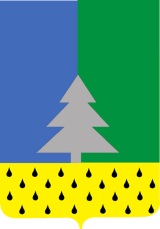 Советский районХанты-Мансийский автономный округ – ЮграАдминистрация сельского поселения Алябьевский «23» апреля 2021 г.				    	                                                               №   63О внесении изменений в постановление Администрации сельского поселения Алябьевский от 29.10.2020 № 168 «Об утверждении положения об установлении системы оплаты труда работников физической культуры и спорта, подведомственных Администрации сельского поселения Алябьевский»В соответствии с Федеральным законом от 06.10.2003 № 131-ФЗ «Об общих принципах организации местного самоуправления в Российской Федерации», приказом   Министерства труда и социальной защиты Российской Федерации от 29.09.2020 № 680н «Об утверждении профессионального стандарта «Системный администратор информационно-коммуникационных систем», руководствуясь Уставом сельского поселения Алябьевский: Внести изменения в постановление Администрации сельского поселения Алябьевский от 29.10.2020 № 168 «Об утверждении положения об установлении системы оплаты труда работников физической культуры и спорта, подведомственных Администрации сельского поселения Алябьевский», изложив пункт 9 примечания таблицы 3 приложения к постановлению в новой редакции: «<9> Приказ Министерства труда и социальной защиты Российской Федерации от 29.09.2020 № 680н «Об утверждении профессионального стандарта «Системный администратор информационно-коммуникационных систем».».Опубликовать настоящее постановление в периодическом издании органов местного самоуправления в бюллетене «Алябьевский вестник» и разместить на официальном сайте администрации сельского поселения Алябьевский в сети Интернет. Контроль исполнения настоящего постановления возложить на директора МБУ СКСОК «Авангард» с.п.Алябьевский, начальника финансово-экономического отдела Администрации сельского поселения Алябьевский. Глава сельского поселения Алябьевский                                                          Ю.А. Кочурова ПОСТАНОВЛЕНИЕ